 ПОЯСНЮВАЛЬНА ЗАПИСКА ПОЯСНЮВАЛЬНА ЗАПИСКА ПОЯСНЮВАЛЬНА ЗАПИСКА ПОЯСНЮВАЛЬНА ЗАПИСКА ПОЯСНЮВАЛЬНА ЗАПИСКА ПОЯСНЮВАЛЬНА ЗАПИСКА ПОЯСНЮВАЛЬНА ЗАПИСКА ПОЯСНЮВАЛЬНА ЗАПИСКА ПОЯСНЮВАЛЬНА ЗАПИСКА ПОЯСНЮВАЛЬНА ЗАПИСКА ПОЯСНЮВАЛЬНА ЗАПИСКА ПОЯСНЮВАЛЬНА ЗАПИСКА ПОЯСНЮВАЛЬНА ЗАПИСКА ПОЯСНЮВАЛЬНА ЗАПИСКА ПОЯСНЮВАЛЬНА ЗАПИСКА ПОЯСНЮВАЛЬНА ЗАПИСКА ПОЯСНЮВАЛЬНА ЗАПИСКА ПОЯСНЮВАЛЬНА ЗАПИСКА ПОЯСНЮВАЛЬНА ЗАПИСКА ПОЯСНЮВАЛЬНА ЗАПИСКА за 2020 рік за 2020 рік за 2020 рік за 2020 рік за 2020 рік за 2020 рік за 2020 рік за 2020 рік за 2020 рік за 2020 рік за 2020 рік за 2020 рік за 2020 рік за 2020 рік за 2020 рік за 2020 рік за 2020 рік за 2020 рік за 2020 рік за 2020 рік КОДИ КОДИ КОДИ КОДИ КОДИ Установа Установа Установа Установа Трикратський дошкільний навчальний заклад "Пролісок" Трикратський дошкільний навчальний заклад "Пролісок" Трикратський дошкільний навчальний заклад "Пролісок" Трикратський дошкільний навчальний заклад "Пролісок" Трикратський дошкільний навчальний заклад "Пролісок" Трикратський дошкільний навчальний заклад "Пролісок" Трикратський дошкільний навчальний заклад "Пролісок" Трикратський дошкільний навчальний заклад "Пролісок" за ЄДРПОУ за ЄДРПОУ за ЄДРПОУ 26232966 26232966 26232966 26232966 26232966 Територія Територія Територія Територія Трикратівська/С.Трикрати Трикратівська/С.Трикрати Трикратівська/С.Трикрати Трикратівська/С.Трикрати Трикратівська/С.Трикрати Трикратівська/С.Трикрати Трикратівська/С.Трикрати Трикратівська/С.Трикрати за КОАТУУ за КОАТУУ за КОАТУУ 4822085000 4822085000 4822085000 4822085000 4822085000Організаційно-правова форма господарювання Організаційно-правова форма господарювання Організаційно-правова форма господарювання Організаційно-правова форма господарювання  Комунальна організація (установа, заклад) Комунальна організація (установа, заклад) Комунальна організація (установа, заклад) Комунальна організація (установа, заклад) Комунальна організація (установа, заклад) Комунальна організація (установа, заклад) Комунальна організація (установа, заклад) Комунальна організація (установа, заклад) за КОПФГ за КОПФГ за КОПФГ 430 430 430 430 430Код та назва типової відомчої класифікації видатків та кредитування місцевих бюджетів 006 - Орган з питань освіти і науки Код та назва типової відомчої класифікації видатків та кредитування місцевих бюджетів 006 - Орган з питань освіти і науки Код та назва типової відомчої класифікації видатків та кредитування місцевих бюджетів 006 - Орган з питань освіти і науки Код та назва типової відомчої класифікації видатків та кредитування місцевих бюджетів 006 - Орган з питань освіти і науки Код та назва типової відомчої класифікації видатків та кредитування місцевих бюджетів 006 - Орган з питань освіти і науки Код та назва типової відомчої класифікації видатків та кредитування місцевих бюджетів 006 - Орган з питань освіти і науки Код та назва типової відомчої класифікації видатків та кредитування місцевих бюджетів 006 - Орган з питань освіти і науки Код та назва типової відомчої класифікації видатків та кредитування місцевих бюджетів 006 - Орган з питань освіти і науки Код та назва типової відомчої класифікації видатків та кредитування місцевих бюджетів 006 - Орган з питань освіти і науки Код та назва типової відомчої класифікації видатків та кредитування місцевих бюджетів 006 - Орган з питань освіти і науки Код та назва типової відомчої класифікації видатків та кредитування місцевих бюджетів 006 - Орган з питань освіти і науки Код та назва типової відомчої класифікації видатків та кредитування місцевих бюджетів 006 - Орган з питань освіти і науки Код та назва типової відомчої класифікації видатків та кредитування місцевих бюджетів 006 - Орган з питань освіти і науки Код та назва типової відомчої класифікації видатків та кредитування місцевих бюджетів 006 - Орган з питань освіти і науки Код та назва типової відомчої класифікації видатків та кредитування місцевих бюджетів 006 - Орган з питань освіти і науки Періодичність: річна Періодичність: річна Періодичність: річна Періодичність: річна  Короткий опис основної діяльності установи Короткий опис основної діяльності установи Короткий опис основної діяльності установи Короткий опис основної діяльності установи Короткий опис основної діяльності установи Короткий опис основної діяльності установи Короткий опис основної діяльності установи Короткий опис основної діяльності установи Короткий опис основної діяльності установи Найменування органу, якому підпорядкована установа Найменування органу, якому підпорядкована установа Найменування органу, якому підпорядкована установа Найменування органу, якому підпорядкована установа Найменування органу, якому підпорядкована установа Середня чисельність працівників Середня чисельність працівників Середня чисельність працівників Середня чисельність працівників Середня чисельність працівників Середня чисельність працівників 1 1 1 1 1 1 1 1 1 2 2 2 2 2 3 3 3 3 3 3        Трикратський дошкільний навчальний заклад «Пролісок»  діє на підставі Статуту ДНЗ"Пролісок. Заклад фінансує відділ освіти Олександрівської селищної ради.         На початок 2020 року виникла заборгованість по КЕКВ 2210" Предмети, матеріали, обладнання та інвентар" в сумі 323,76 гривень. На кінець 2020 року заборгованість відсутня.  На початок 2020 року виникла кредиторська заборгованість по доходам спеціального фонду в сумі 345,00 гривень, на кінець поточного року складає 3838,01 грн.. заборгованість виникла в зв"язку з переплатою батьківської плати. Дитячий садок був закритий на карантин з 13.03.2020 р. На даний момент виховний процес у закладі  призупинено відповідно до наказу № від 30.12.2020р.         Бюджетних правопорушень не було.         Збіьшилися основні засоби на суму 2495747,00 гривень : 2418166,32 грн  було передано визначене майно із балансу Олександрівської селищної ради на баланс ДНЗ "Пролісок" на підставі рішення сесії Олександрівської селищної ради №4 ( 9 скликання ) від 24.12.2020р. та акта приймання - передачі основних засобів від 24.12.2020 року; 1764,00 грн - сито для протирки овочів, 2740,00 грн-термометри безконтактні ;  2535,00 грн - бактерицидні лампи; 640,00 грн - відлякувачі комах та гризунів; 5819,04 грн - морозильна камера; 925,00 грн - печатка та штампи, 12640,00 - дивани та диванні подушки "Черепаха"; 3255,00 грн - токени для підписання у програмах МЕДок та на майданчику ПРОЗОРО.; 6115,00 грн - багатофункційний пристрій( принтер кольоровий).; 41148,00 грн як гранти та дарунки - шафи господарські -5 шт, бойлери  - 3 шт ,миєчна ванна для миття посуду - 1 шт., фліпчарті дошки-3 шт.         Зменшилися основні засоби на суму 4364,00 грн в зв'язку зі зношуванням предметів.          Нарахована амортизація за звітний рік 46178,00 грн . Знос основних засобів на кінець року складає 252667,00 грн          Запаси матеріалів на початок року склали 26913,00 грн . на звітну дату 21692,00 грн          Обліковою політикою головного розпорядника не визначені види сегментів та їх пріоритетність в зв"язку з тим 6ДС (мБ)  Додаток до приміток до річної звітності "Інформація за сегментами " не надається        Трикратський дошкільний навчальний заклад «Пролісок»  діє на підставі Статуту ДНЗ"Пролісок. Заклад фінансує відділ освіти Олександрівської селищної ради.         На початок 2020 року виникла заборгованість по КЕКВ 2210" Предмети, матеріали, обладнання та інвентар" в сумі 323,76 гривень. На кінець 2020 року заборгованість відсутня.  На початок 2020 року виникла кредиторська заборгованість по доходам спеціального фонду в сумі 345,00 гривень, на кінець поточного року складає 3838,01 грн.. заборгованість виникла в зв"язку з переплатою батьківської плати. Дитячий садок був закритий на карантин з 13.03.2020 р. На даний момент виховний процес у закладі  призупинено відповідно до наказу № від 30.12.2020р.         Бюджетних правопорушень не було.         Збіьшилися основні засоби на суму 2495747,00 гривень : 2418166,32 грн  було передано визначене майно із балансу Олександрівської селищної ради на баланс ДНЗ "Пролісок" на підставі рішення сесії Олександрівської селищної ради №4 ( 9 скликання ) від 24.12.2020р. та акта приймання - передачі основних засобів від 24.12.2020 року; 1764,00 грн - сито для протирки овочів, 2740,00 грн-термометри безконтактні ;  2535,00 грн - бактерицидні лампи; 640,00 грн - відлякувачі комах та гризунів; 5819,04 грн - морозильна камера; 925,00 грн - печатка та штампи, 12640,00 - дивани та диванні подушки "Черепаха"; 3255,00 грн - токени для підписання у програмах МЕДок та на майданчику ПРОЗОРО.; 6115,00 грн - багатофункційний пристрій( принтер кольоровий).; 41148,00 грн як гранти та дарунки - шафи господарські -5 шт, бойлери  - 3 шт ,миєчна ванна для миття посуду - 1 шт., фліпчарті дошки-3 шт.         Зменшилися основні засоби на суму 4364,00 грн в зв'язку зі зношуванням предметів.          Нарахована амортизація за звітний рік 46178,00 грн . Знос основних засобів на кінець року складає 252667,00 грн          Запаси матеріалів на початок року склали 26913,00 грн . на звітну дату 21692,00 грн          Обліковою політикою головного розпорядника не визначені види сегментів та їх пріоритетність в зв"язку з тим 6ДС (мБ)  Додаток до приміток до річної звітності "Інформація за сегментами " не надається        Трикратський дошкільний навчальний заклад «Пролісок»  діє на підставі Статуту ДНЗ"Пролісок. Заклад фінансує відділ освіти Олександрівської селищної ради.         На початок 2020 року виникла заборгованість по КЕКВ 2210" Предмети, матеріали, обладнання та інвентар" в сумі 323,76 гривень. На кінець 2020 року заборгованість відсутня.  На початок 2020 року виникла кредиторська заборгованість по доходам спеціального фонду в сумі 345,00 гривень, на кінець поточного року складає 3838,01 грн.. заборгованість виникла в зв"язку з переплатою батьківської плати. Дитячий садок був закритий на карантин з 13.03.2020 р. На даний момент виховний процес у закладі  призупинено відповідно до наказу № від 30.12.2020р.         Бюджетних правопорушень не було.         Збіьшилися основні засоби на суму 2495747,00 гривень : 2418166,32 грн  було передано визначене майно із балансу Олександрівської селищної ради на баланс ДНЗ "Пролісок" на підставі рішення сесії Олександрівської селищної ради №4 ( 9 скликання ) від 24.12.2020р. та акта приймання - передачі основних засобів від 24.12.2020 року; 1764,00 грн - сито для протирки овочів, 2740,00 грн-термометри безконтактні ;  2535,00 грн - бактерицидні лампи; 640,00 грн - відлякувачі комах та гризунів; 5819,04 грн - морозильна камера; 925,00 грн - печатка та штампи, 12640,00 - дивани та диванні подушки "Черепаха"; 3255,00 грн - токени для підписання у програмах МЕДок та на майданчику ПРОЗОРО.; 6115,00 грн - багатофункційний пристрій( принтер кольоровий).; 41148,00 грн як гранти та дарунки - шафи господарські -5 шт, бойлери  - 3 шт ,миєчна ванна для миття посуду - 1 шт., фліпчарті дошки-3 шт.         Зменшилися основні засоби на суму 4364,00 грн в зв'язку зі зношуванням предметів.          Нарахована амортизація за звітний рік 46178,00 грн . Знос основних засобів на кінець року складає 252667,00 грн          Запаси матеріалів на початок року склали 26913,00 грн . на звітну дату 21692,00 грн          Обліковою політикою головного розпорядника не визначені види сегментів та їх пріоритетність в зв"язку з тим 6ДС (мБ)  Додаток до приміток до річної звітності "Інформація за сегментами " не надається        Трикратський дошкільний навчальний заклад «Пролісок»  діє на підставі Статуту ДНЗ"Пролісок. Заклад фінансує відділ освіти Олександрівської селищної ради.         На початок 2020 року виникла заборгованість по КЕКВ 2210" Предмети, матеріали, обладнання та інвентар" в сумі 323,76 гривень. На кінець 2020 року заборгованість відсутня.  На початок 2020 року виникла кредиторська заборгованість по доходам спеціального фонду в сумі 345,00 гривень, на кінець поточного року складає 3838,01 грн.. заборгованість виникла в зв"язку з переплатою батьківської плати. Дитячий садок був закритий на карантин з 13.03.2020 р. На даний момент виховний процес у закладі  призупинено відповідно до наказу № від 30.12.2020р.         Бюджетних правопорушень не було.         Збіьшилися основні засоби на суму 2495747,00 гривень : 2418166,32 грн  було передано визначене майно із балансу Олександрівської селищної ради на баланс ДНЗ "Пролісок" на підставі рішення сесії Олександрівської селищної ради №4 ( 9 скликання ) від 24.12.2020р. та акта приймання - передачі основних засобів від 24.12.2020 року; 1764,00 грн - сито для протирки овочів, 2740,00 грн-термометри безконтактні ;  2535,00 грн - бактерицидні лампи; 640,00 грн - відлякувачі комах та гризунів; 5819,04 грн - морозильна камера; 925,00 грн - печатка та штампи, 12640,00 - дивани та диванні подушки "Черепаха"; 3255,00 грн - токени для підписання у програмах МЕДок та на майданчику ПРОЗОРО.; 6115,00 грн - багатофункційний пристрій( принтер кольоровий).; 41148,00 грн як гранти та дарунки - шафи господарські -5 шт, бойлери  - 3 шт ,миєчна ванна для миття посуду - 1 шт., фліпчарті дошки-3 шт.         Зменшилися основні засоби на суму 4364,00 грн в зв'язку зі зношуванням предметів.          Нарахована амортизація за звітний рік 46178,00 грн . Знос основних засобів на кінець року складає 252667,00 грн          Запаси матеріалів на початок року склали 26913,00 грн . на звітну дату 21692,00 грн          Обліковою політикою головного розпорядника не визначені види сегментів та їх пріоритетність в зв"язку з тим 6ДС (мБ)  Додаток до приміток до річної звітності "Інформація за сегментами " не надається        Трикратський дошкільний навчальний заклад «Пролісок»  діє на підставі Статуту ДНЗ"Пролісок. Заклад фінансує відділ освіти Олександрівської селищної ради.         На початок 2020 року виникла заборгованість по КЕКВ 2210" Предмети, матеріали, обладнання та інвентар" в сумі 323,76 гривень. На кінець 2020 року заборгованість відсутня.  На початок 2020 року виникла кредиторська заборгованість по доходам спеціального фонду в сумі 345,00 гривень, на кінець поточного року складає 3838,01 грн.. заборгованість виникла в зв"язку з переплатою батьківської плати. Дитячий садок був закритий на карантин з 13.03.2020 р. На даний момент виховний процес у закладі  призупинено відповідно до наказу № від 30.12.2020р.         Бюджетних правопорушень не було.         Збіьшилися основні засоби на суму 2495747,00 гривень : 2418166,32 грн  було передано визначене майно із балансу Олександрівської селищної ради на баланс ДНЗ "Пролісок" на підставі рішення сесії Олександрівської селищної ради №4 ( 9 скликання ) від 24.12.2020р. та акта приймання - передачі основних засобів від 24.12.2020 року; 1764,00 грн - сито для протирки овочів, 2740,00 грн-термометри безконтактні ;  2535,00 грн - бактерицидні лампи; 640,00 грн - відлякувачі комах та гризунів; 5819,04 грн - морозильна камера; 925,00 грн - печатка та штампи, 12640,00 - дивани та диванні подушки "Черепаха"; 3255,00 грн - токени для підписання у програмах МЕДок та на майданчику ПРОЗОРО.; 6115,00 грн - багатофункційний пристрій( принтер кольоровий).; 41148,00 грн як гранти та дарунки - шафи господарські -5 шт, бойлери  - 3 шт ,миєчна ванна для миття посуду - 1 шт., фліпчарті дошки-3 шт.         Зменшилися основні засоби на суму 4364,00 грн в зв'язку зі зношуванням предметів.          Нарахована амортизація за звітний рік 46178,00 грн . Знос основних засобів на кінець року складає 252667,00 грн          Запаси матеріалів на початок року склали 26913,00 грн . на звітну дату 21692,00 грн          Обліковою політикою головного розпорядника не визначені види сегментів та їх пріоритетність в зв"язку з тим 6ДС (мБ)  Додаток до приміток до річної звітності "Інформація за сегментами " не надається        Трикратський дошкільний навчальний заклад «Пролісок»  діє на підставі Статуту ДНЗ"Пролісок. Заклад фінансує відділ освіти Олександрівської селищної ради.         На початок 2020 року виникла заборгованість по КЕКВ 2210" Предмети, матеріали, обладнання та інвентар" в сумі 323,76 гривень. На кінець 2020 року заборгованість відсутня.  На початок 2020 року виникла кредиторська заборгованість по доходам спеціального фонду в сумі 345,00 гривень, на кінець поточного року складає 3838,01 грн.. заборгованість виникла в зв"язку з переплатою батьківської плати. Дитячий садок був закритий на карантин з 13.03.2020 р. На даний момент виховний процес у закладі  призупинено відповідно до наказу № від 30.12.2020р.         Бюджетних правопорушень не було.         Збіьшилися основні засоби на суму 2495747,00 гривень : 2418166,32 грн  було передано визначене майно із балансу Олександрівської селищної ради на баланс ДНЗ "Пролісок" на підставі рішення сесії Олександрівської селищної ради №4 ( 9 скликання ) від 24.12.2020р. та акта приймання - передачі основних засобів від 24.12.2020 року; 1764,00 грн - сито для протирки овочів, 2740,00 грн-термометри безконтактні ;  2535,00 грн - бактерицидні лампи; 640,00 грн - відлякувачі комах та гризунів; 5819,04 грн - морозильна камера; 925,00 грн - печатка та штампи, 12640,00 - дивани та диванні подушки "Черепаха"; 3255,00 грн - токени для підписання у програмах МЕДок та на майданчику ПРОЗОРО.; 6115,00 грн - багатофункційний пристрій( принтер кольоровий).; 41148,00 грн як гранти та дарунки - шафи господарські -5 шт, бойлери  - 3 шт ,миєчна ванна для миття посуду - 1 шт., фліпчарті дошки-3 шт.         Зменшилися основні засоби на суму 4364,00 грн в зв'язку зі зношуванням предметів.          Нарахована амортизація за звітний рік 46178,00 грн . Знос основних засобів на кінець року складає 252667,00 грн          Запаси матеріалів на початок року склали 26913,00 грн . на звітну дату 21692,00 грн          Обліковою політикою головного розпорядника не визначені види сегментів та їх пріоритетність в зв"язку з тим 6ДС (мБ)  Додаток до приміток до річної звітності "Інформація за сегментами " не надається        Трикратський дошкільний навчальний заклад «Пролісок»  діє на підставі Статуту ДНЗ"Пролісок. Заклад фінансує відділ освіти Олександрівської селищної ради.         На початок 2020 року виникла заборгованість по КЕКВ 2210" Предмети, матеріали, обладнання та інвентар" в сумі 323,76 гривень. На кінець 2020 року заборгованість відсутня.  На початок 2020 року виникла кредиторська заборгованість по доходам спеціального фонду в сумі 345,00 гривень, на кінець поточного року складає 3838,01 грн.. заборгованість виникла в зв"язку з переплатою батьківської плати. Дитячий садок був закритий на карантин з 13.03.2020 р. На даний момент виховний процес у закладі  призупинено відповідно до наказу № від 30.12.2020р.         Бюджетних правопорушень не було.         Збіьшилися основні засоби на суму 2495747,00 гривень : 2418166,32 грн  було передано визначене майно із балансу Олександрівської селищної ради на баланс ДНЗ "Пролісок" на підставі рішення сесії Олександрівської селищної ради №4 ( 9 скликання ) від 24.12.2020р. та акта приймання - передачі основних засобів від 24.12.2020 року; 1764,00 грн - сито для протирки овочів, 2740,00 грн-термометри безконтактні ;  2535,00 грн - бактерицидні лампи; 640,00 грн - відлякувачі комах та гризунів; 5819,04 грн - морозильна камера; 925,00 грн - печатка та штампи, 12640,00 - дивани та диванні подушки "Черепаха"; 3255,00 грн - токени для підписання у програмах МЕДок та на майданчику ПРОЗОРО.; 6115,00 грн - багатофункційний пристрій( принтер кольоровий).; 41148,00 грн як гранти та дарунки - шафи господарські -5 шт, бойлери  - 3 шт ,миєчна ванна для миття посуду - 1 шт., фліпчарті дошки-3 шт.         Зменшилися основні засоби на суму 4364,00 грн в зв'язку зі зношуванням предметів.          Нарахована амортизація за звітний рік 46178,00 грн . Знос основних засобів на кінець року складає 252667,00 грн          Запаси матеріалів на початок року склали 26913,00 грн . на звітну дату 21692,00 грн          Обліковою політикою головного розпорядника не визначені види сегментів та їх пріоритетність в зв"язку з тим 6ДС (мБ)  Додаток до приміток до річної звітності "Інформація за сегментами " не надається        Трикратський дошкільний навчальний заклад «Пролісок»  діє на підставі Статуту ДНЗ"Пролісок. Заклад фінансує відділ освіти Олександрівської селищної ради.         На початок 2020 року виникла заборгованість по КЕКВ 2210" Предмети, матеріали, обладнання та інвентар" в сумі 323,76 гривень. На кінець 2020 року заборгованість відсутня.  На початок 2020 року виникла кредиторська заборгованість по доходам спеціального фонду в сумі 345,00 гривень, на кінець поточного року складає 3838,01 грн.. заборгованість виникла в зв"язку з переплатою батьківської плати. Дитячий садок був закритий на карантин з 13.03.2020 р. На даний момент виховний процес у закладі  призупинено відповідно до наказу № від 30.12.2020р.         Бюджетних правопорушень не було.         Збіьшилися основні засоби на суму 2495747,00 гривень : 2418166,32 грн  було передано визначене майно із балансу Олександрівської селищної ради на баланс ДНЗ "Пролісок" на підставі рішення сесії Олександрівської селищної ради №4 ( 9 скликання ) від 24.12.2020р. та акта приймання - передачі основних засобів від 24.12.2020 року; 1764,00 грн - сито для протирки овочів, 2740,00 грн-термометри безконтактні ;  2535,00 грн - бактерицидні лампи; 640,00 грн - відлякувачі комах та гризунів; 5819,04 грн - морозильна камера; 925,00 грн - печатка та штампи, 12640,00 - дивани та диванні подушки "Черепаха"; 3255,00 грн - токени для підписання у програмах МЕДок та на майданчику ПРОЗОРО.; 6115,00 грн - багатофункційний пристрій( принтер кольоровий).; 41148,00 грн як гранти та дарунки - шафи господарські -5 шт, бойлери  - 3 шт ,миєчна ванна для миття посуду - 1 шт., фліпчарті дошки-3 шт.         Зменшилися основні засоби на суму 4364,00 грн в зв'язку зі зношуванням предметів.          Нарахована амортизація за звітний рік 46178,00 грн . Знос основних засобів на кінець року складає 252667,00 грн          Запаси матеріалів на початок року склали 26913,00 грн . на звітну дату 21692,00 грн          Обліковою політикою головного розпорядника не визначені види сегментів та їх пріоритетність в зв"язку з тим 6ДС (мБ)  Додаток до приміток до річної звітності "Інформація за сегментами " не надається        Трикратський дошкільний навчальний заклад «Пролісок»  діє на підставі Статуту ДНЗ"Пролісок. Заклад фінансує відділ освіти Олександрівської селищної ради.         На початок 2020 року виникла заборгованість по КЕКВ 2210" Предмети, матеріали, обладнання та інвентар" в сумі 323,76 гривень. На кінець 2020 року заборгованість відсутня.  На початок 2020 року виникла кредиторська заборгованість по доходам спеціального фонду в сумі 345,00 гривень, на кінець поточного року складає 3838,01 грн.. заборгованість виникла в зв"язку з переплатою батьківської плати. Дитячий садок був закритий на карантин з 13.03.2020 р. На даний момент виховний процес у закладі  призупинено відповідно до наказу № від 30.12.2020р.         Бюджетних правопорушень не було.         Збіьшилися основні засоби на суму 2495747,00 гривень : 2418166,32 грн  було передано визначене майно із балансу Олександрівської селищної ради на баланс ДНЗ "Пролісок" на підставі рішення сесії Олександрівської селищної ради №4 ( 9 скликання ) від 24.12.2020р. та акта приймання - передачі основних засобів від 24.12.2020 року; 1764,00 грн - сито для протирки овочів, 2740,00 грн-термометри безконтактні ;  2535,00 грн - бактерицидні лампи; 640,00 грн - відлякувачі комах та гризунів; 5819,04 грн - морозильна камера; 925,00 грн - печатка та штампи, 12640,00 - дивани та диванні подушки "Черепаха"; 3255,00 грн - токени для підписання у програмах МЕДок та на майданчику ПРОЗОРО.; 6115,00 грн - багатофункційний пристрій( принтер кольоровий).; 41148,00 грн як гранти та дарунки - шафи господарські -5 шт, бойлери  - 3 шт ,миєчна ванна для миття посуду - 1 шт., фліпчарті дошки-3 шт.         Зменшилися основні засоби на суму 4364,00 грн в зв'язку зі зношуванням предметів.          Нарахована амортизація за звітний рік 46178,00 грн . Знос основних засобів на кінець року складає 252667,00 грн          Запаси матеріалів на початок року склали 26913,00 грн . на звітну дату 21692,00 грн          Обліковою політикою головного розпорядника не визначені види сегментів та їх пріоритетність в зв"язку з тим 6ДС (мБ)  Додаток до приміток до річної звітності "Інформація за сегментами " не надається Відділ освіти Олександрівської селищної ради Вознесенського району Миколаївської області Відділ освіти Олександрівської селищної ради Вознесенського району Миколаївської області Відділ освіти Олександрівської селищної ради Вознесенського району Миколаївської області Відділ освіти Олександрівської селищної ради Вознесенського району Миколаївської області Відділ освіти Олександрівської селищної ради Вознесенського району Миколаївської області 13 чоловік 13 чоловік 13 чоловік 13 чоловік 13 чоловік 13 чоловік Керівник Керівник ІРИНА ДРАШКО ІРИНА ДРАШКО ІРИНА ДРАШКО ІРИНА ДРАШКО ІРИНА ДРАШКО ІРИНА ДРАШКО Головний бухгалтер (керівник ССП) Головний бухгалтер (керівник ССП) Головний бухгалтер (керівник ССП) Головний бухгалтер (керівник ССП) Головний бухгалтер (керівник ССП) ТЕТЯНА ГЛУХА ТЕТЯНА ГЛУХА ТЕТЯНА ГЛУХА ТЕТЯНА ГЛУХА ТЕТЯНА ГЛУХА ТЕТЯНА ГЛУХА " 06 " січня 2021р. " 06 " січня 2021р. " 06 " січня 2021р. " 06 " січня 2021р. " 06 " січня 2021р.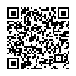  202100000023274759 202100000023274759 202100000023274759 202100000023274759 202100000023274759 АС  " Є-ЗВІТНІСТЬ " АС  " Є-ЗВІТНІСТЬ " АС  " Є-ЗВІТНІСТЬ " АС  " Є-ЗВІТНІСТЬ " ст. 1 з 1 ст. 1 з 1 ст. 1 з 1 ст. 1 з 1 ст. 1 з 1 ст. 1 з 1 ст. 1 з 1 ст. 1 з 1